جامعة الملك سعود						                              مفردات المقرر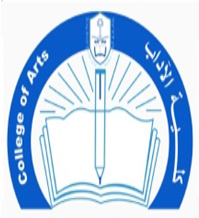 كلية الآداب                                                                                                              الفصل الدراسي: الثاني 1435							السنة الدراسية: 1435معلومات المحاضر:معلومات المقرر:طرق التقييم:*التأكيد على ضرورة حصول الطالبات على 80% من درجات الأعمال الفصلية قبل تاريخ الاعتذار.الخطة الأسبوعية:القـوانـيـن (مثال: السرقة الأدبية, سياسة الحضور):د / فوزية عمر بخرجي اسم المحاضرالاحد 9-10      الاربعاء 9-10 الساعات المكتبية34     isرقم المكتب   Bakhorji @gmail.comعنوان البريدي الإلكترونيالمناخ التطبيقي اسم المقرر401  جغر  رقم المقرريتناول المقرر تعريف المناخ التطبيقي ومجالاته وعلاقاته المتداخلة مع العلوم الأخرى، ويبين تأثير المناخ في البيئة الطبيعية والأنشطة البشرية، وكيفية الاستفادة من البيانات المناخية في حل المشكلات البيئية المناخية وتحليل العلاقة بين المناخ ومظاهر النشاط البشري  (موارد المياه ، النشاط الزراعي، النقل، والمواصلات، النشاط الصناعي، النشاط السياحي، المجال العسكري، وغيرها ). كما يعرض المقرر أمثلة توضيحية لبعض الدراسات المناخية التطبيقية المحلية والعالمية.  توصيف المقررالادراك المعرفي لعناصر المناخ التطبيقي والوحدات المستخدمة تطبيق طرق قياس الظواهر الجوية بالتقدير والحساب تطبيق القرائن المناخية التطبيقية المختلفة معرفة دور المناخ في حل المشكلات البيئية كالتصحر وزحف الرمال زتغطية الواحات الزراعيةنواتج التعلم (المنصوص عليها في توصيف المقرر)1- علي موسى ، علم المناخ التطبيقي 1982 – 2- علي موسى ، الرصد والتنبوء الجوي 1986 الكتب الرئيسية 1- ابراهيم الاحيدب ، المناخ والحياة ، 1424  - 2- محمد شرف ، دراسة في علم المناخ التطبيقي 2010المراجع التكميلية (إن وجد) تاريخ التغذية الراجعة (تزويد الطالبات بالنتيجة)* تاريخ التقييم تقسيم الدرجاتالنوعتدريبات تطبيقية على القرائن 20الواجبات عدد 3 اختبار قصير 20 اختبارات قصيرة  اختبار فصلي 20 اختبارات فصليةاختبار نهائي 40 اختبار نهائي 40 اختبار نهائي 40 اختبار نهائيمذكرة إضافية (مثال: شروط إعادة الاختبارات)مذكرة إضافية (مثال: شروط إعادة الاختبارات)مذكرة إضافية (مثال: شروط إعادة الاختبارات)مذكرة إضافية (مثال: شروط إعادة الاختبارات)العـنـوان الأسبوعمقدمة في طبيعة المناخ التطبيقي – عناصر المناخ التطبيقي1الاشعاع الشمسي – ساعات سطوع الشمس – اقوانين الاشعاع2مقاييس درجة الحرارة – الحرارة النسبية - الحرارة 3التهطال – انواع الرطوبة الجوية – حركة الهواء – التبخر 4اقاليم العالم المناخية – تصنيف كوبن5المناخ والتربة والنبات – انواع قطاعات التربة – الاقاليم النباتية 6المناخ والمياة – طريقة ثيسن لخطوط تساوي المطر 7الموازنة المائية – ثورثونيت 8المناخ والانسان – راحة الانسان – قرائن الجهد 9المناخ والصحة – الظواهر الجوية واثرها على صحة الانسان 10المناخ والزراعة – الحرارة العظمى والدنيا الملائمة للنبات – 11فصل النمو- الحرارة المثلى لعدد من المحاصيل12مراجعة المادة –مناقشة القوانين المعطاة واعطاء تدريبات اضافية 1314أسبوع المراجعة أسبوع المراجعة 